 Перечень свободных земельных участков и объектов недвижимости, возможных для реализации инвестиционных проектов на территории муниципального образования.Площадка №1 «Земельный участок площадью 1,2719 га 
для предпринимательской деятельности».Площадка №2 «Земельный участок площадью 7,6 га» 
Площадка №3  «Нежилое двухэтажное кирпичное здание»Площадка №4  «Производственные цеха для  предпринимательской деятельности»Площадка №5  «Земельный участок под строительство логистического центра»															Площадка №6  «Земельный участок площадью 24,68 га для выращивания овощей закрытого грунта»Площадка № 7Площадка № 8       Место расположения: ЧР, Цивильский район, Цивильское городское поселение, г.Цивильскул. П.Иванова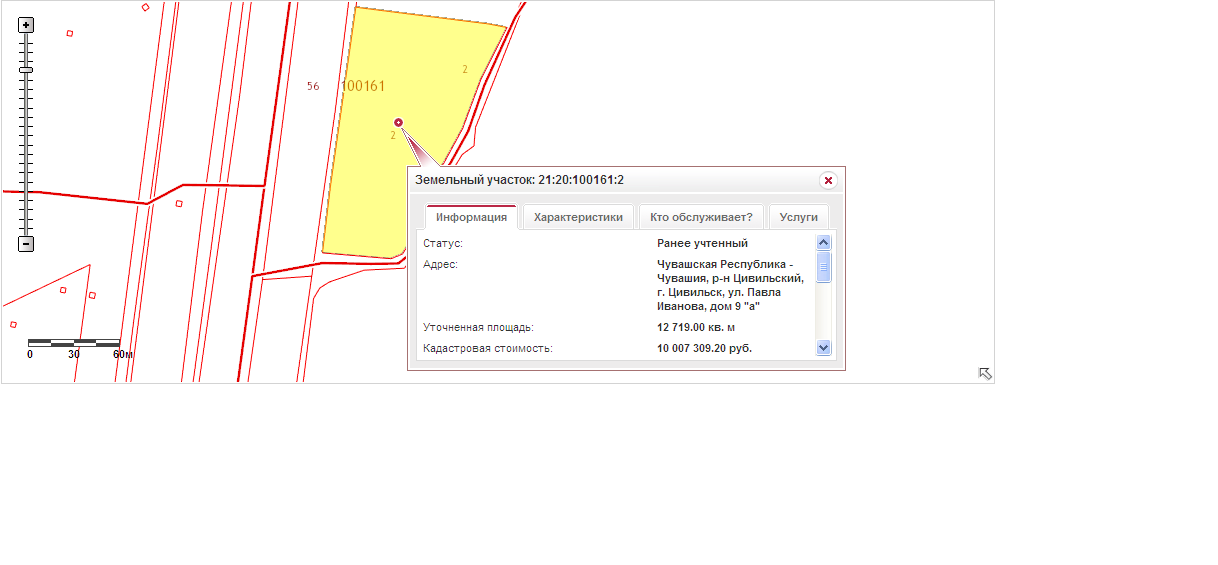 Площадь 1,2719 гаКадастровый номер: 21:20:100161:2Кадастровая стоимость (руб.):10007309,20Категория земель:Земли населенных пунктовВид разрешенного использования: для размещения производственных объектовФорма собственности: муниципальнаяИмеющиеся обременения: нетФорма передачи (аренда, продажа):аренда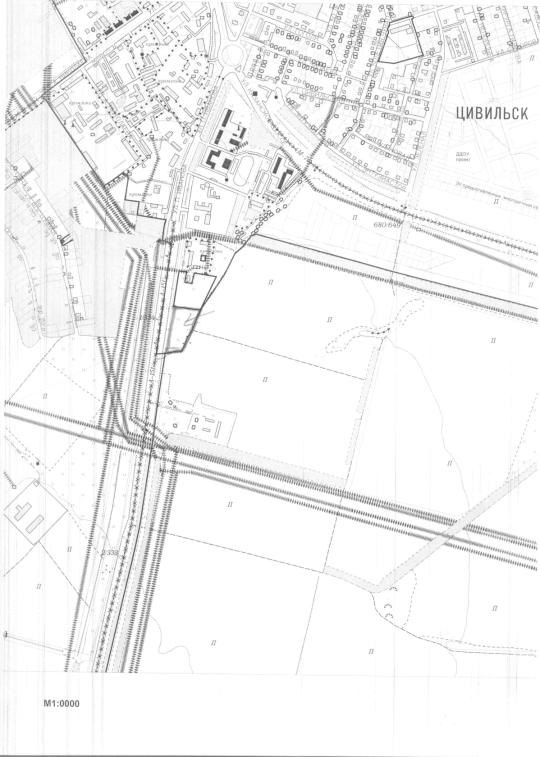 Стоимость земельного участка, руб./га:Наличие инфраструктуры: отопление – ___ Гкал/час, электроэнергия – ___ МВт, водоснабжение – ___ куб. м/год, канализация – ____ куб. м/годимеется возможность подключения  ко всем инженерным сетямУдаленность земельного участка (в км):1. 35 км от столицы республики г. Чебоксары;2. 0,5 км от центра муниципального образования, в котором располагается площадка;3. 0,1 км от ближайшей автомагистрали;4. 8,0 км от ближайшей ж/дорогиКонтактное лицо:Марков Б.Н. 8(83545)-21-4-15Перспективное направление использования:Место расположения: ЧР, Цивильский район, Игорварское сельское поселение, территория землепользования ТОО «Динамо», поле № 5 полевого севооборота, позиция №1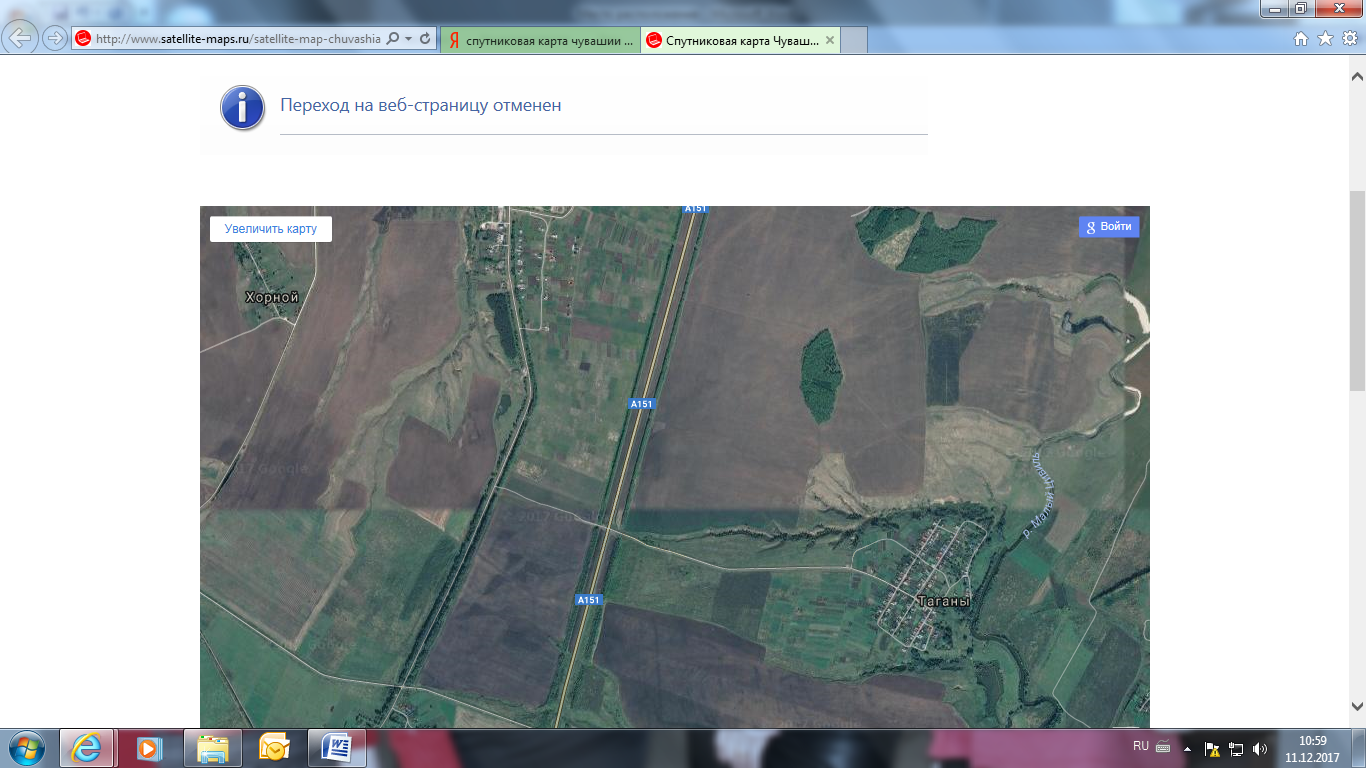 Площадь 7,6 гаКадастровый номер: 21:20:200401:403Кадастровая стоимость (руб.):15200000Категория земель: Земли промышленности, энергетики, транспорта, связи, радиовещания, телевидения, информатики, земли для обеспечения космической деятельности, земли обороны, безопасности и земли иного специального назначенияВид разрешенного использования: для строительства дорожного сервисаФорма собственности: частнаяИмеющиеся обременения: нетФорма передачи (аренда, продажа):арендаМесто для фотографииСтоимость земельного участка, руб./га:Место для фотографииНаличие инфраструктуры: электроэнергия – примерно в 300-400 метрах, водоснабжение – нет газ- нетводоотведение - нетМесто для фотографииУдаленность земельного участка (в км):1. 54,9 км от столицы республики г. Чебоксары; 2. 22,8 км от центра муниципального образования, в котором располагается площадка; 3. 0,01 км от ближайшей автомагистрали;Место для фотографииКонтактное лицо: ЗАО «Строительная компания «Строй-Альянс»,  Махмутов Дамир Альбертович, Телефон: 8 987 296 67 57Место для фотографииПерспективное направление использования:Для строительства логистического центраМесто для фотографииМесто расположения: Чувашская Республика, Цивильский район, д. Степное Тугаево,  ул. Молодежная, д.11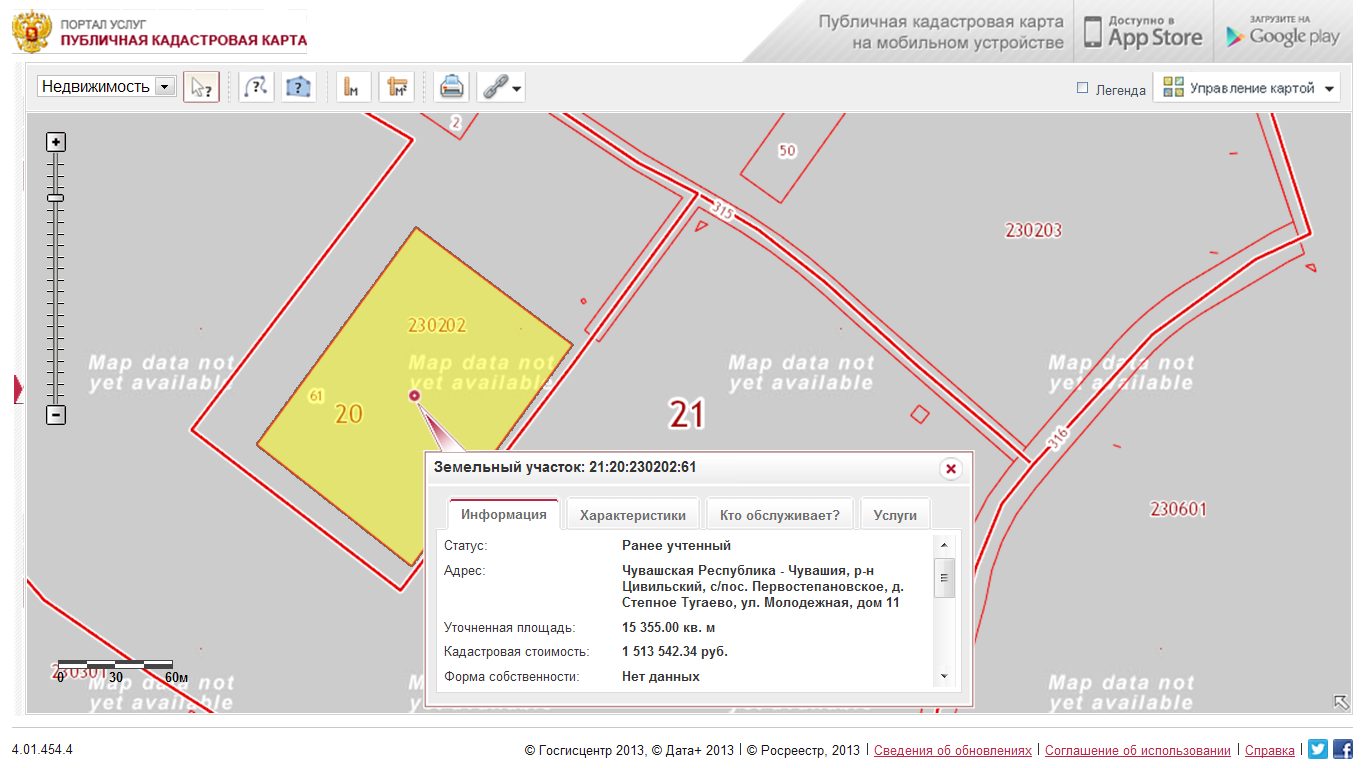 Общая  площадь здания 1452,4 кв.м.Земельного участка: 1,5355 гаКадастровый номер: здания 21-21-10/018/2007-294Земельного участка:21:20:230202:61Кадастровая стоимость (руб.):Категория земель:Земли населенных пунктовВид разрешенного использования: для размещения зданий и сооружений муниципального образования Форма собственности: муниципальнаяИмеющиеся обременения: нетФорма передачи (аренда, продажа) Аренда для предпринимательской деятельности 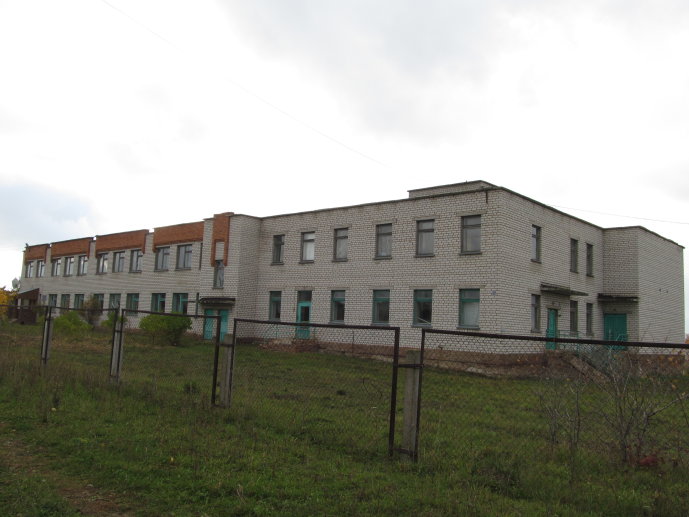 Стоимость годового размера платы рыночная ценаНаличие инфраструктуры: Общая площадь здания 1452,4 кв.м.Год постройки-1994 г. кв.м. Имеется подключение к инженерным коммуникациям (канализация, водонапорная башня, электричество). Асфальтированная дорога.Удаленность земельного участка (в км):1.от столицы Республики – г. Чебоксары 54 км.2.от ближайшей автомагистрали -2 км.3.от ближайшей ж/дороги -21 км.4.от ближайшего аэропорта -56 км.5.от центра муниципального образования (г. Цивильск) -16 кмКонтактное лицо:  Николаев А.Л., 8 835 45 -21-5-42 Николаев Сергей Германович, тел. 8 (835 45) 62-0-44Перспективное направление использования:Предпринимательская деятельность, размещения производственных цеховМесто расположения: Чувашская Республика, г. Цивильск,  ул. Просвещения, д.20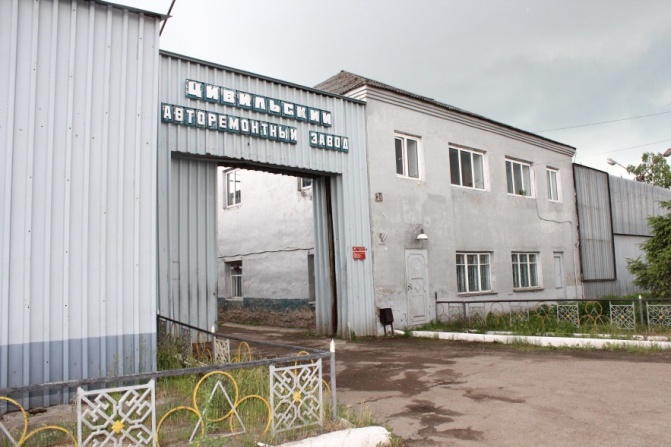 Площадь земельного участка: 1,19 га.Кадастровый номер: Земельного участка: 21:20:100127:20Кадастровая стоимость (руб.):Категория земель:Земли промышленностиВид разрешенного использования: для размещения зданий авторемонтного заводаФорма собственности: частнаяИмеющиеся обременения: нетФорма передачи (аренда, продажа) Аренда для предпринимательской деятельности 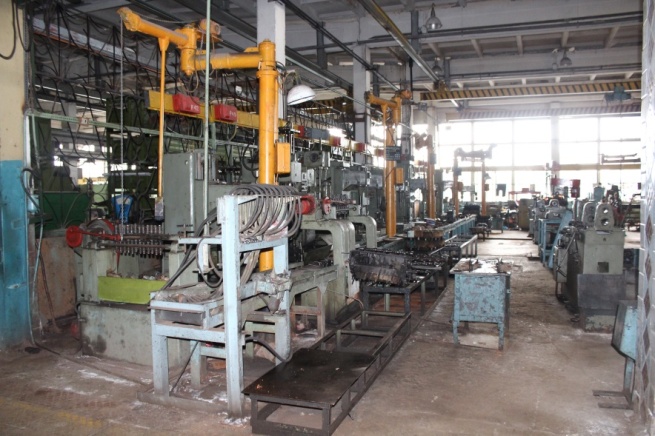 Стоимость годового размера платы: рыночная ценаНаличие инфраструктуры: Общая площадь здания  1706 кв.м. Имеется грузоподъемное оборудование, станочный парк, автоподъемник, компрессор на 250 атм., сварочное оборудование, моечная машина, все коммуникацииУдаленность земельного участка (в км):1.от столицы Республики – г. Чебоксары 35 км.2.от ближайшей автомагистрали -0,3 км.3.от ближайшей ж/дороги -7 км.4.от ближайшего аэропорта -39 км.5.от центра муниципального образования (г. Цивильск) -0 кмКонтактное лицо:  ЗАО «Цивильский авторемонтный завод», Чувашская Республика, г. Цивильск,  ул. Просвещения, д.20, Директор Степанов Валерий Васильевич, тел. 21-7-99Перспективное направление использования:Предпринимательская деятельность (переработка)Место расположения: ЧР, Цивильский район, Второвурманкасинское сельское поселение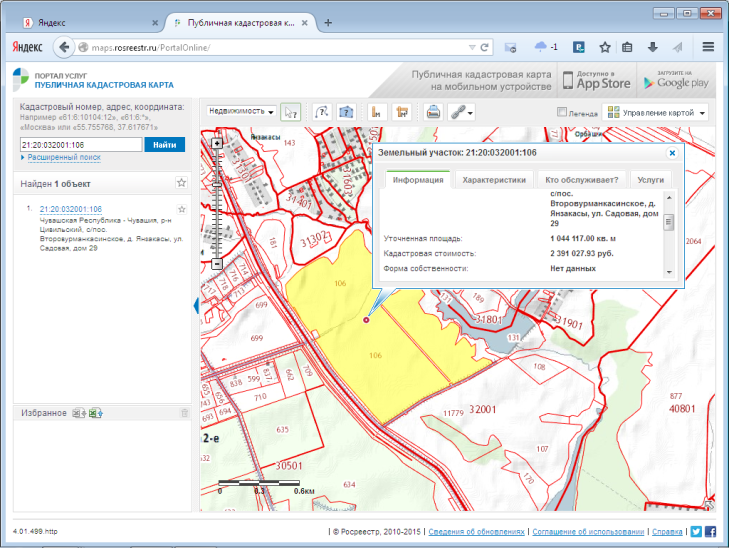 Площадь:  1 05 6146 кв. мКадастровый номер: 21:20:032001:196Кадастровая стоимость (руб.):4214022,54 руб.Категория земель:Земли сельскохозяйственного назначенияВид разрешенного использования для сельскохозяйственного производстваФорма собственности: частная собственностьИмеющиеся обременения: нетФорма передачи: аренда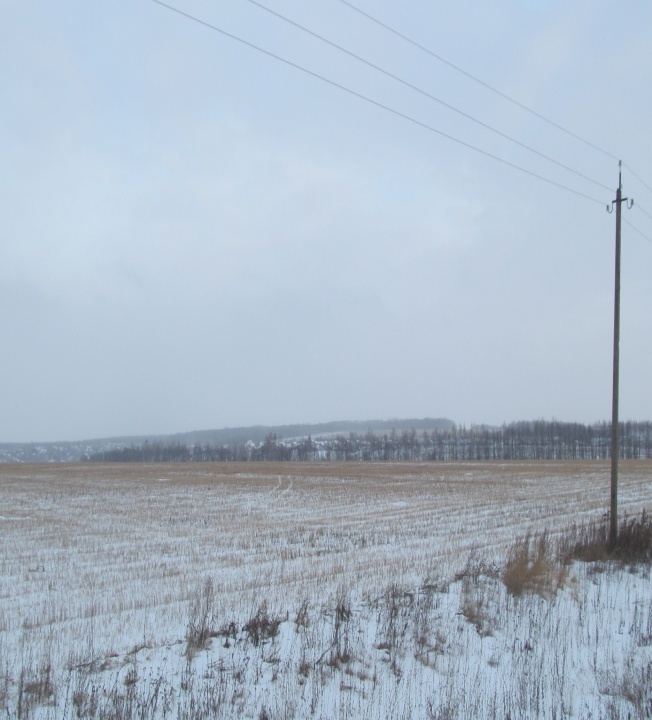 Наличие инфраструктуры: электроэнергия – 380 кВт газ – имеетсяводоснабжение-имеется плотина для технического водоснабженияводоотведение - отсутствуетУдаленность земельного участка (в км):1. 26,0 км от столицы республики г. Чебоксары;2. 6,0 км от центра муниципального образования, в котором располагается площадка;3. с западной стороны примыкает к автомагистрали М-7 «Волга»4. 12,0 км от ближайшей ж/дорогиКонтактное лицо: ООО «Развитие», Перспективное направление использования:для строительства логистического центра, агропарка, индустриального парка.Риски по земельному участку, связанные с климатическими условиями, отсутствуют.Место расположения: ЧР, Цивильский район, Поваркасинское сельское поселение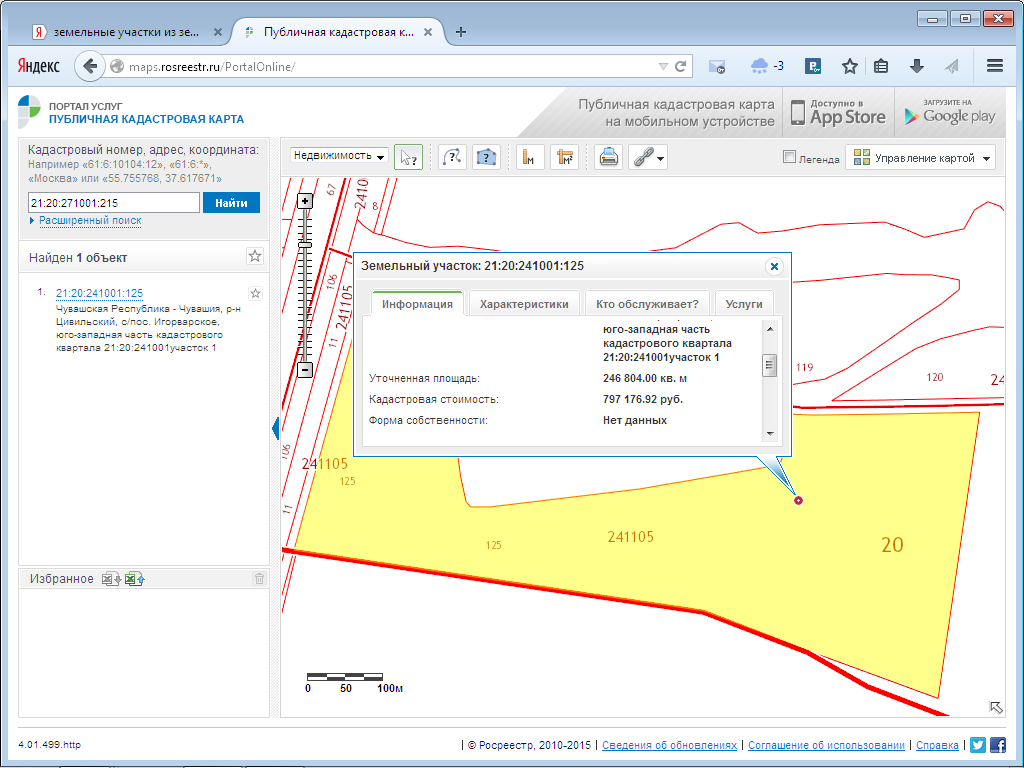 Площадь:  246 804.00 кв. мКадастровый номер: 21:20:241001:125Кадастровая стоимость (руб.):797 176.92 руб.Категория земель:Земли сельскохозяйственного назначенияВид разрешенного использования: для сельскохозяйственного производстваФорма собственности: собственность муниципального образования -Поваркасинское сельское поселение, свидетельство о гос. регистрации права 21 АТ 012300 от 02.09.2009 г.Имеющиеся обременения: нетФорма передачи: аренда или купля-продажа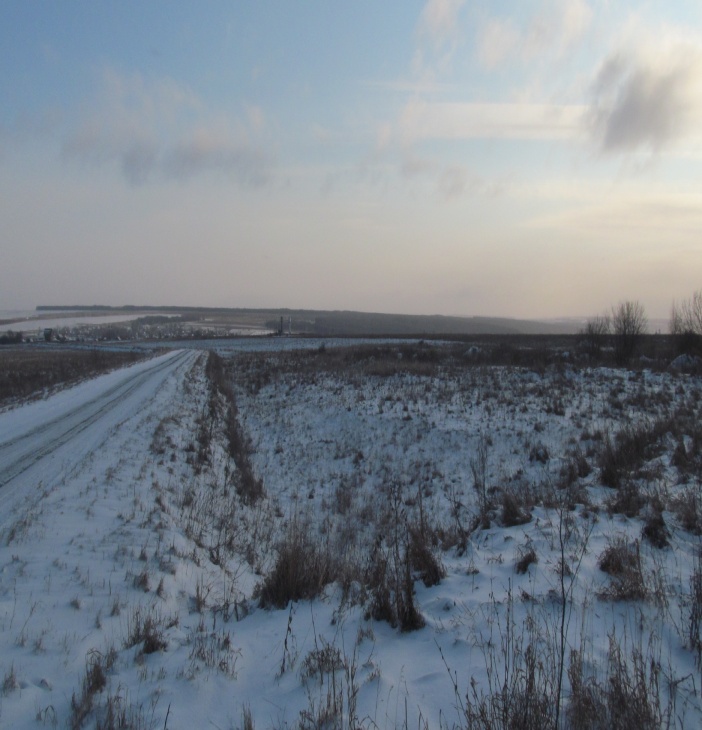 Наличие инфраструктуры: электроэнергия – примерно в 300-400 метрах,подстанция примерно в 1.0 км. водоснабжение – нет газ- примерно в 100 мводоотведение - нетУдаленность земельного участка (в км):1. 52,0 км от столицы республики г. Чебоксары;2. 17,0 км от центра муниципального образования, в котором располагается площадка;3. 0,1 км от ближайшей автомагистрали;4. 23,0 км от ближайшей ж/дорогиКонтактное лицо:Плешков Владимир Григорьевич, глава Поваркасинского сельского поселения,429909, Цивильский район, д.Поваркасы, ул.Школьная, 2Телефон: 8(83545) 60-2-61http://gov.cap.ru/main.asp?govid=473/E-Mail: sao-povar@zivil.cap.ruПерспективное направление использования:для строительства тепличного комплексаРиски по земельному участку, связанные с климатическими условиями, отсутствуют.1.Наименование площадкиЗемельный участок под застройку ( северный микрорайон г.Цивильск)2.Место расположенияЧувашская Республика, г. Цивильск,  правый берег Большого Цивиля, напротив восточной окраины г. Цивильск 3.Пользователь (при наличии), ФИО полностью, адрес, телефонАдминистрация Цивильского района, г. Цивильск, ул. Маяковского, 12,8 835-45-21-3-63 4.Площадь, га245.Категория земельЗЕМЛИ населенных пунктов6.Вид разрешенного пользованияДля комплексной застройки7.Форма передачи инвестору (аренда, продажа)Аренда под строительство8.Стоимость передачи площадки (при аренде –за год)Рыночная цена9.Наличие инфраструктуры (возможность подключении)Выполнен эскизный проект «Планировка и застройка  северного микрорайона г. Цивильск», которым предусматривается строительство:- 10 многоквартирных домов этажностью от 3 до 5 этажей  жилой площадью  27840  кв.м.  запроектированы таким образом, чтобы  сохранилась просматриваемость   объектов религиозного назначения с   автомобильной дороги «Волга» М-7,- 31   индивидуальный жилой дом,- 28 домов блокированной застройки.- этнокомплекс, включающий   музей, ресторан,  презентационные домки поселений.       Придорожный комплекс  занимает  по согласованию с УПОРДОР «Волга» придорожную полосу шириной  и включает  следующие объекты:- садово-строительный рынок,-  супермаркет,- гостиничный комплекс,-  придорожное кафе,- АЗС,-  Станцию техобслуживания и мойку10.Удаленность площадкиОт столицы Республики – г. Чебоксары .от ближайшей автомагистрали .от ближайшей ж/дороги .от ближайшего аэропорта ..11.Контактное лицо (ФИО полностью, адрес, телефон)Администрация Цивильского района, г. Цивильск, ул. Маяковского, д. 12, тел.  8 (835 45) 21-3-63, Марков Борис Николаевич, 21-4-151.Наименование площадкиЗемельный участок под застройку (микрорайон ОПХ Хмелеводческое  г.Цивильск)2.Место расположенияЧувашская Республика, юго-восточная часть  г. Цивильск 3.Пользователь (при наличии), ФИО полностью, адрес, телефонАдминистрация Цивильского района, г. Цивильск, ул. Маяковского, 12,8 835-45-21-3-63 4.Площадь, га445.Категория земельЗемли населенных пунктов6.Вид разрешенного пользованияДля комплексной застройки7.Форма передачи инвестору (аренда, продажа)Аренда под строительство8.Стоимость передачи площадки (при аренде –за год)Рыночная цена9.Наличие инфраструктуры (возможность подключении)Разработан проект планировки и застройки территории, проект одобрен Градостроительным Советом Минстроя Чувашии, после проведения  публичных слушаний в ноябре т.г. проект утвержден.          Проектом предусматриваются 230 земельных участка площадью 0,08- под индивидуальное жилищное строительство, которые будут предоставлены многодетным семьям.10.Удаленность площадкиОт столицы Республики – г. Чебоксары .от ближайшей автомагистрали .от ближайшей ж/дороги .от ближайшего аэропорта ..11.Контактное лицо (ФИО полностью, адрес, телефон)Администрация Цивильского района, г. Цивильск, ул. Маяковского, д. 12, тел.  8 (835 45) 21-3-63, Марков Борис Николаевич, 21-4-15